Pet Emergency Wallet CardName:____________________________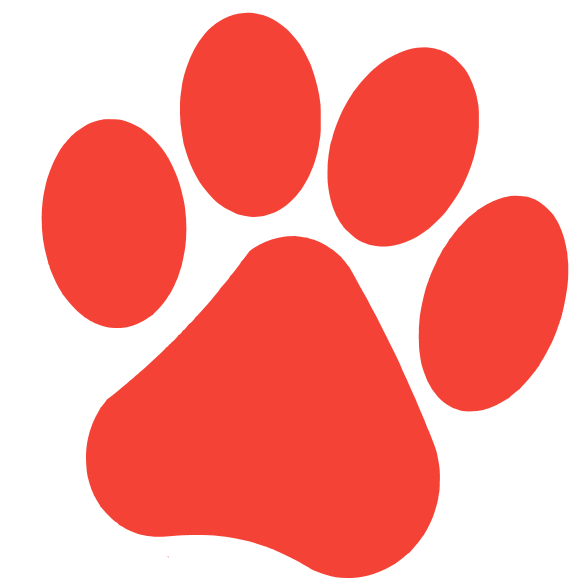 Phone:___________________________Name:____________________________Phone:____________________________Pet’s Name:________________________Vet:______________________________Medical Needs:_____________________Behavior Notes:____________________Pet’s Name:________________________Vet:______________________________Medical Needs:_____________________Behavior Notes:____________________Instructions: Fill out and cut out the cards. Keep a copy in your wallet in case there’s a medical emergency and no one is home to care for your pets. A copy can also go on the fridge.Instructions: Fill out and cut out the cards. Keep a copy in your wallet in case there’s a medical emergency and no one is home to care for your pets. A copy can also go on the fridge.Name:____________________________Phone:___________________________Name:____________________________Phone:____________________________Pet’s Name:________________________Vet:______________________________Medical Needs:_____________________Behavior Notes:____________________Pet’s Name:________________________Vet:______________________________Medical Needs:_____________________Behavior Notes:____________________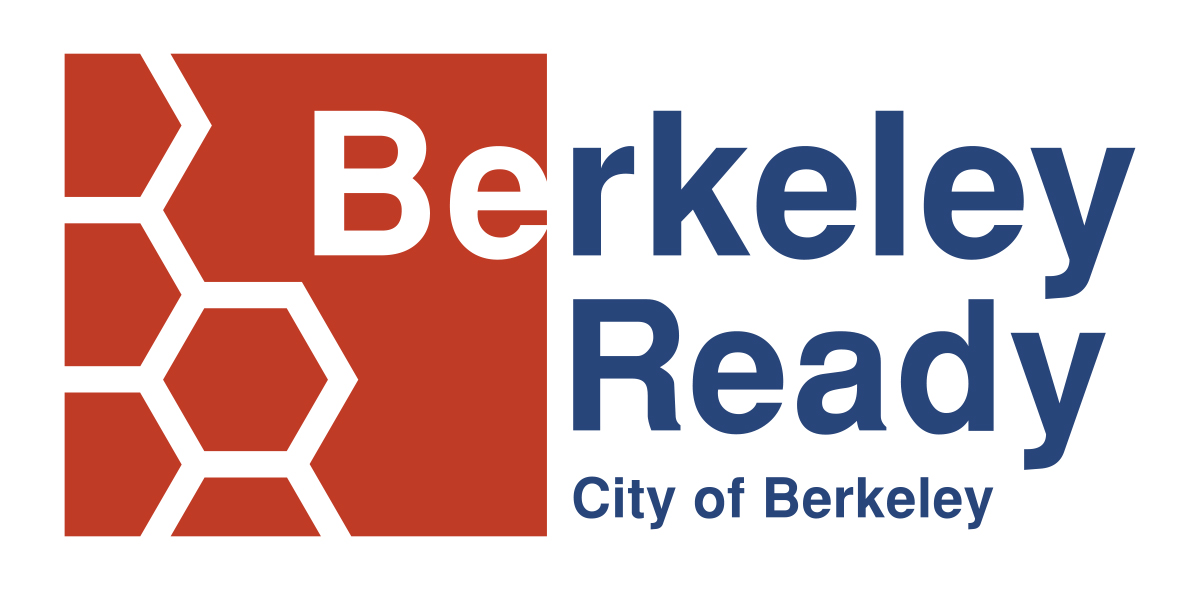 Learn more about disaster preparedness at:www.cityofberkeley.info/ready Learn more about disaster preparedness at:www.cityofberkeley.info/ready Name:____________________________Phone:___________________________Name:____________________________Phone:____________________________Pet’s Name:________________________Vet:______________________________Medical Needs:_____________________Behavior Notes:____________________Pet’s Name:________________________Vet:______________________________Medical Needs:_____________________Behavior Notes:____________________